CURRICULAM VITAE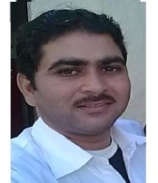 JAKIR Jakir.257359@2freemail.com POSITION DESIRE:-               SENIOR PROJECT ENGINEER / SITE MANAGERCareer objective:I have 15 years work experience with deferent company’s local and international construction firm with diversified projects.Organisation & Execution from Start to commissioning on high valued Infrastructure such as Road & Bridges, Water & Sewage Pipelines, and Pumping Stations, utility services and medium and high rise building Projects & Earthworks.Strong written and verbal communication skills.Strong computer skills and proficiency in Microsoft Office programs including Microsoft Project.Time management and organizational skills.To pursue career with a progressive and dynamic organization providing a mutually beneficial environment so that to make me efficient and productive.To give the best of my abilities and skills to the organization I am working for, shouldering responsibilities with commitment and finally reach professional excellence through a structural career path.Supports to the Project Manager on an assigned project. Performs routine daily activities and assists in gathering and distributing information to team membersPossesses strong written and verbal communications skills and manages time effectively.PROFESSIONAL QUALIFICATION:-B.TECH, (Civil Engineering)	(From Manav Bharti University)Diploma in Civil Engineering, 	(From   NIE Maharashtra)Diploma in Quality Control & ISO 9000Managing Safely in Construction by CHSS (Dubai)Qatar Valid DrivingLicense and Indian Valid LicenseI.T. PROFICIENCY:-AutoCAD 2 D & 3 D, Microsoft Office PackagesPersonal Detail:-NAME						 :	JAKIR DATE OF BIRTH		:	15 / 06 / 1977	NATIONALITY		:	IndianLANGUAGES PROFICIENCY		:	English, Hindi& Arabic.PROFESSIONAL OF FIELD EXPERTISE    : - 15 years. (11 Years GCC + 4 Years INDIA)HBK CONTRACTING WLL.- QATAR (Feb.2011 to Till Date)Designation: -	Sr. Project EngineerJob Responsibilities	:Monitor & Ensure the actual progress of work in line with planned programmed and keep Project Manager updated.Plan requirement of manpower, equipment & materials and monitor timely availability of the resources at site with the approval of the Project Manager to ensure the work progresses without hindrance.Ensure that all Project Workforce understand their area of responsibilities and carry out their given tasks efficiently and diligently to achieve the desired progress of the Project.Ensure the successful completion of tasks identified in line with the drawings and specifications, construction programmed,    Coordinate with subordinate staff and execute the works in accordance   with the planned schedule and liaise for effective coordination & execution of site activities.Coordinate activities of approved subcontractors for timely execution of the Contract works.Supervise QA/QC Engineers/Inspectors scope & ensure the timely inspection and testing requirement of the project, pertaining to their area of work. And maintaining quality control procedures.Identify and prepare the method statement, procedures, and details of project items of work as and when required.Maintain good relationship with Clients representative and Consultants at Site and ensure quality work as per specification and keep proper record of variation orders and site instructions.Promote HSE aspects within the Project and ensure at all time the safety system procedures are followed by supervising staff & workforce.Analyzing and resolving field construction issues. Prepare, review and distribute RFIs. Maintain RFI Log. Maintain job Rental Authorization Log. Maintain job files and as-built Develop and maintain schedule with PM input. Maintain thorough understanding of contract documents and subcontracts.Prepare meeting minutes for all job meetings. Complete required tasks Work Orders, RCC Daily Paperwork, Packet and collecting Subcontractor Daily Job Reports.Weekly project photos. Inspect/verify material deliveries. Manage project closeout and obtain all warranties required for final acceptance.Maintain punch list with PM &problem solving.Project -1.1				: 	Roads and Infrastructure in Bani Hajer North  Phase 1 and 2   Package 01 and Package 02.Period of Services			:	MAR.2015 to Till DateConsultant			:	Hyder ConsultProject Management			:	(WSP | Parsons Brinckerhoff )Client					:	Public Works Authority (Ashghal)Project Value		:		QAR- 662,860,795.39Project Description		:		The DN001 Bani Hajer North, Phase 1 & 2, Package 02 scheme is located in the Al Rayyan Municipality, Zone 51. The project has been split into Phase 1 & 2 which is separated by land allocated to Qatar Foundation for Education City. Phase 1 lies in the South Central position of the District of Rawdat Egdaim and its Southern boundary runs adjacent to Al Terhab Street and the District of Al Seej. Phase 2 lies in the Central Western position of the District of Al Gharrafat and Al Rayyan. The site boundary is defined to the East by the Gharrafat Al Rayyan Street (Al Nassria Link Road) and further to the South by Al Terhab Street. The approximate lengths of the roads & Utilities according to relevant packages are as follows:•For package 1 Phase-1 & 2 the approximate length is 4,545 meter for 64 m corridor and Pipe length of 10,035 and micro-tunneling length of 735m.•For package 2 the approximate length is 3,039 m for 40m corridor, for 20m corridor approximate length of 979 m, and 32m corridor approximate length of 905 m. however 2 nos. Water Tank to be construct and Pipe length of 54,189 and micro-tunneling length of 5,574m.Project -1.2				:	Msheireb Downtown Doha Project - Phase 3 						Sub & Sup Structure WorkPeriod of Services			:	Sep.2014 to Dec.2015Consultant			:	CEG International (Gensler) 
Project Management			:	Time Qatar (Turner International) Client		:		Mushrieb PropertiesProject Value			:		QAR 2,440,847,589.00Project Description			:	The Msheireb Downtown Doha Development is owned by Msheireb Properties. It is located close to the historic origins of Qatar’s capital city next to the Amiri Diwan, in Doha, Qatar. The Project is located within an area bounded by AI Rayyan Road in the north, Jassim Bin Mohammed (JBM) Street in the east, Msheireb Street in the south and AI Diwan Street in the west.Msheireb Properties has appointed Turner International Middle East (TIME Qatar LLC) as the Project Manager and Gensler as the Design and Supervision Consultant for the Project.Project–1.3			:	Doha Rayyan Sewerage Pumping Station	Refurbishment Phase – 6 C 208/5.Period of Services			:	Nov.2012 to Aug.2014Client		:		Public Works Authority (Ashghaal)Consultant		:		Parson InternationalProject Value			:		QR. 111,732,085.00Project Description		:	Upgrading of 6 pumping stations 15, 31, 3/1, 8/1, 8/6, PS 44 and construction of 1 pump station PS 23 (demolished old and construct a new one in another location).Project included upgrading and construction of 7 pumping stations.
Construction of Rising Main at PS 31, 15 & 23, with a total length around 5 KM. Rising main of PS 31, around 3 KM, PS 15 around 1 KM, PS 23, around 0.570 KM and PS 8/1, around 0.265 KM. Sewer Lines at PS 23, around 570 M and PS 31, around 114 M.A trunk sewer (7 Series) has constructed adjacent to the Airport up to existing Pump Station PS16.Project- 1.4		:	Zone 46Period of Services			:	July 2011 to Nov.2012Client		:		Public Works Authority (Ashghaal)Consultant		:		Ital ConsultProject Value			:		QR.360, 201,000.00Project Description	:	The Project Comprises of the Najma Road extension starting about 200m south of the Junction with the E ring Road to just before the F ring road. The Road is specified as a District Distributor with 1.3 km in length & 64m and will provide the access to Zone 46 with more than 2100 plan housing allotments. Construction of main roads as well as internal roads for packages 2, 3, 4, 5 and 6. Also included in the works is the Re-Design & Construction of Road E01 (including intersections) and Design & Build of Pumping Stations and Associated Rising Main.Project- 1.5			:	Lusail Entertainment City (Package2)				Primary Infrastructure Roads, Hydraulics and Bridges.Period of Services			:	Feb 2011 to June 2011	Client			:	Abu Dhabi Investment HouseConsultant			:	ACEProject Value			:	98,500,000.00 QRProject Description	                :	The project comprises Roads, bridges, hydraulic works (i.e. potable water andfirefighting system, foul sewer and water surface networks including lifting stations and primary irrigation system)and all civil works related to telecommunication, street lighting, LV and HV cabling networks.DETAILS OF PROFESSIONAL EXPERIENCES WITH OTHER COMPANIESVelosi Certification LLC. QATAR 		(From Apr, 2010 to July, 2010)Designation				:	Civil EngineerVelosi provides Quality Control and Quality Assurance services for every requirement: The VELOSI Group, founded in 1982, provides Asset Integrity, Health, Safety and Environment (HSE), Quality Assurance, Quality Control and Engineering services to a number of leading national and multinational oil and gas companies, including BP, Shell, ExxonMobil, ADNOC, PETRONAS, Petro Bras, ONGC, and Chevron. The Velosi Group operates globally through five regional headquarters in the USA, the UK, Malaysia, South Africa, and the UAE and has 63 offices in 36 countries worldwide.Project					:	SEG & Black Cat JV. Nakilat Ship Repair Yard Project (Phase 1 & 2) RasLaffan Qatar.Consultant				:	Royal Hosking in Associate with CowiClient					:	 Qatar PetroleumBelhasaSix Construct LLC.	(June 2002 to September 2009)Designation				:	Section Leader (Engineer)BESIX is the largest Belgian construction group, a collection of companies active in the construction and real estate sectors. The Group was founded in 1909 and since then has undergone impressive and regular growth. BESIX covers practically all fields of the construction industry and active in Central and Eastern Europe, Egypt, Libya, in Central Africa and in the Middle East through Six Construct Ltd. In 2008, the Group realized a turnover of approximately 2.56 billion Euros. BESIX Group employs over 30,000 people worldwide.Job Responsibilities	:Responsibilities included BBS, overall general site management, Sub contract, co-ordination, and liaison with client, construction managers and project manager.Perform inspection work for footing, Raft, piles, and structure works and related require report.Responsible for pier column, decking slab for Bridge and services of underground Services such a dewatering, Storm water, drainage, road Earth work and survey, levels, and certain concrete structures.Managing the construction contract to assure compliance with the budget, plan and specifications.Assuring the implantation of quality and Safety aspects at site.Planning of daily work as per the instruction from Project manager.Arranging the materials, labor, and equipment for the days of work.Pre plan the work in consultation with Project manager.Project- 3.1			:	Conference Palace Hotel.(Emirates Palace Hotel) Abu Dhabi.Project Executed		:	June 2002 to July 2003Client				:	NakheelConsultant			:	Royal HaskoningProject Description	:	Construction of a building with 10 storeys, Structural frame in reinforced concrete and structural steel. Civil and architectural works comprising block work, waterproofing, finishing of the back-of-the-house and public areas, dome works, skylights.Construction of marina, consisting of, Dredging of marina area and beach accommodation, Construction of quay wall (length 600 m), slipway, pontoons and breakwater (length 250 m )Project- 3.2			:	Quay Wall Birth 21. Jubal Ali.	Projects Executed		:	August 2003 to March 2004Client 				:	NakheelConsultant			:	Royal HaskoningProject- 3.3		:	Qatar Islamic Museum of Art. Doha QATAR   Projects Executed		:	March 2004 to January 2005Client		:	Qatar PetroleumConsultant  		:	CowiProject- 3.4			:	Business Bay Bridge (R800/1) Ras al khor (Dubai)Projects Executed		:	February 2005 to June 2007Client				:	RTAConsultant			:	Parsons/De Leuw, Cather Overseas Ltd.Project Description	:	 "Creek Crossing Bridges": 2 bridges of 6 spans of 80 m, a total length of 480 m, crossing Dubai Creek, 5 traffic lanes in each direction, including the south approach ramp."Deira Side Bridges": Extension of the creek crossing bridges on north approach and access bridges to Dubai Festival City."Underpass": underpass on "Rebat Road", 400 m long, 3 traffic lanes in each direction.The Utility Networks, road works including street lighting and road signs and landscaping works.Project- 3.5			:	Jedaf Development Project Phase 2. (Dubai)					(Arabian Bay Infrastructure)Project Description	:	Construction of 2 service tunnels, 4 road bridges, 6 footbridges, Construction of roads and utility networks.Project Executed		:	August 2007 to February 2009Client				:	Dubai PropertyConsultant			:	HalcrowProject- 3.6		:	Al Sofouh Transit System (R200) Marina Dubai  Project Execution		:	April 2009 to September 2009Client				:	RTAConsultant			:	SystraM.H. Chohan& Co. (INDIA)	(August 2000 to May 2002)Designation			:	Site SupervisorProject- 4.1			:	Private Building Repair Contractor and interior decoration (Mumbai).​